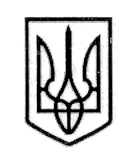 УКРАЇНАСТОРОЖИНЕЦЬКА МІСЬКА РАДАЧЕРНІВЕЦЬКОГО  РАЙОНУЧЕРНІВЕЦЬКОЇ ОБЛАСТІIX сесія  VІІ скликанняР  І  Ш  Е  Н  Н  Я    № 202-9/202124 червня  2021 року                                                                       м.СторожинецьПро депутатський запит Рибака М.Г.щодо проведення русло-регулюючих робіт на річці Сірет в с.Стара ЖадоваРозглянувши запит депутата міської ради Рибака М.Г., керуючись Законом України «Про місцеве самоврядування в Україні», статтею 22 Закону України «Про статус депутатів місцевих рад», міська    рада     вирішила:    	 1. Запит депутата міської ради Рибака М.Г., щодо проведення русло-регулюючих робіт  на річці Сірет в с.Стара Жадова взяти до відома  та направити на розгляд постійної комісії з питань фінансів, соціально-економічного розвитку, планування, бюджету для відповідного реагування (додається).       	2. Контроль за виконанням рішення покласти на першого заступника міського голови Ігоря БЕЛЕНЧУКА.Сторожинецький міський голова                             Ігор МАТЕЙЧУК